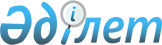 Об установлении ограничительных мероприятий
					
			Утративший силу
			
			
		
					Решение акима Прибрежного сельского округа Кызылжарского района Северо-Казахстанской области от 11 июля 2022 года № 112. Зарегистрировано в Министерстве юстиции Республики Казахстан 18 июля 2022 года № 28833. Утратило силу решением акима Прибрежного сельского округа Кызылжарского района Северо-Казахстанской области от 11 октября 2022 года № 164
      Сноска. Утратило силу решением акима Прибрежного сельского округа Кызылжарского района Северо-Казахстанской области от 11.10.2022 № 164 (вводится в действие со дня его первого официального опубликования).
      В соответствии с подпунктом 7) статьи 10-1 Закона Республики Казахстан "О ветеринарии", на основании представления главного государственного ветеринарно-санитарного инспектора Кызылжарского района от 30 июня 2022 года № 01-11/134 РЕШИЛ:
      1. В связи с возникновением болезни бруцеллез крупного рогатого скота установить ограничительные мероприятия на территории села Шаховское Прибрежного сельского округа Кызылжарского района Северо-Казахстанской области.
      2. Контроль за исполнением настоящего решения оставляю за собой.
      3. Настоящее решение вводится в действие со дня его первого официального опубликования.
					© 2012. РГП на ПХВ «Институт законодательства и правовой информации Республики Казахстан» Министерства юстиции Республики Казахстан
				
      Аким Прибрежного сельского округа Кызылжарского района Северо-Казахстанской области

Д. Рамазанов
